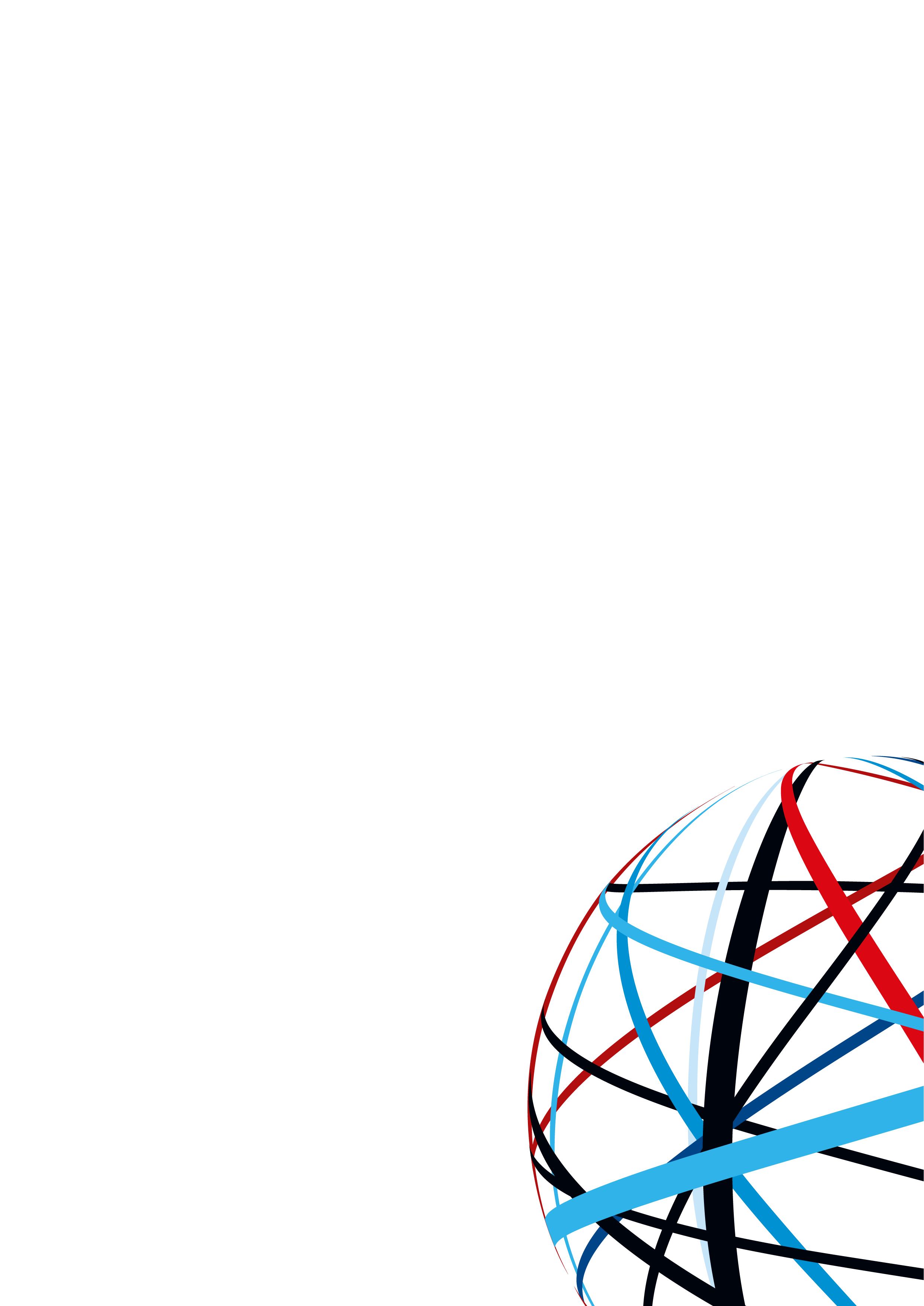 Identifikační údaje žadatele o podporuObchodní jméno, sídlo, IČStatutární zástupce žadateleKontaktní osoba žadateleNázev projektu  CZ-NACE společnostiKontrasignující MAS – MAS Český sever, z.s.Statutární zástupce kontrasignující MAS – Bc. Petra Vojtěchová       Kontaktní osoba MAS: Ing. Eva Hamplová, manažer OP TAK, tel.:724 785 656; e-mail:  hamplova@masceskysever.czCharakteristika žadateleHlavní předmět podnikání: stručná historie společnosti až do současnosti, hlavní předmět podnikání, informace se vykazují za žadatele, max. 250 slovInformace o zaměstnancích žadatele: počet zaměstnancůPodrobný popis projektu, jeho cíle včetně jeho souladu s programemSpecifikace předmětu projektuPopis systémové integrace technologií Žadatel ke každé technologii nebo souboru technologií popíše, jakým způsobem dosáhne datové integrace, a zda se jedná o integraci mezi pořizovanými a stávajícími technologiemi nebo pouze mezi pořizovanými.Poznámka: Není možné postavit Podnikatelský záměr jen na pořízení solitérní technologie či služby, která nebude připojena do vnitropodnikové sítě žadatele a nebude integrována s nadřazeným podnikovým informačním systémem. Podmínka integrace technologií nebude splněna, pokud bude za vnitropodnikový systém vydáván řídicí systém jedné konkrétní technologie.Podmínkou pro pořízení technologií a vybavení v rámci projektu je jejich propojení se stávajícím nebo nově pořizovaným informačním systémem (IS či ERP, MES, MIS atd.) a jeho dalšími implementovanými moduly integrujícími všechny nebo většinu oblastí podnikové činnosti, především plánování a řízení výroby, zásoby, nákup, prodej, finance, personalistiku atd.Popis dosažení přínosu projektuŽadatel popíše, jakým způsobem a pomocí jakých konkrétních v rámci projektu pořizovaných technologií nebo souboru technologií dojde k naplnění přínosu projektu ve smyslu alespoň jedné z podporovaných aktivit – tj. buď robotizace, automatizace, digitalizace, neboe-shopu (s integrovaným skladovým hospodářstvím či daty z výroby), využití služby cloud computing, anebo pořízení komunikační infrastruktury, identifikační infrastruktury nebo nezbytné výpočetní techniky.Poznámka: Ke každé technologii výrobního charakteru žadatel uvede, jaké obsahuje příslušenství pro manipulaci (s materiálem, výrobkem či nástrojem) ve smyslu nahrazení lidské manuální práce při daném úkonu. Ke každé položce dlouhodobého nehmotného majetku žadatel uvede, s jakou vnitropodnikovou činností souvisí, a které technologie jsou jejím prostřednictvím integrovány. Ke každé položce cloudových/SaaS služeb žadatel uvede, jaká je jejich souvislost s podporovanými aktivitami projektu.)Naplnění podmínek výrazného posunuŽadatel popíše, které z realizovaných oblastí ve smyslu přínosu projektu jsou pro společnost novým technologickým řešením, a které jsou rozšířením stávajících technologických řešení, přičemž popis musí obsahovat informace o tom, jaké funkcionality jsou nové a dosud ve společnosti nebyly zavedeny.Poznámka: Podmínky výrazného posunu:pořizované technologie / služby musí pro společnost přinášet nové funkcionality, nesmí se jednat o pouhou technologickou obměnu pořizované technologie / služby musí být v rámci realizace projektu propojeny s vnitropodnikovým systémem či jeho externí obdobou a umožňovat datovou komunikaciNení možné podpořit pouhé prodloužení využívání stávajícího řešení/licenčního sjednání o další období. lze uskutečnit i čistě jen na bázi cloudového řešení nebo prostřednictvím licenčního sjednání, pakliže budou tato řešení čerpat data z technologií nebo systému implementovaných v podniku Není možné pořizovat licence na již využívané produkty/verze.Souhrnný soupis technologií a služeb, které budou použity při realizaci systémové integrace a přínosů projektu (jedna či více vybraných aktivit – věcných oblastí). 
Rozpočet projektu a způsob jeho financování - Přehled investičních nákladů do dlouhodobého hmotného a nehmotného majetku na základě soupisu technologií a služeb. Ceny je třeba stanovit dle nejnižší doložené indikativní cenové nabídky.Přehled neinvestičních nákladů a služeb na základě soupisu technologií a služeb. Ceny je třeba stanovit dle nejnižší doložené indikativní cenové nabídky.Nepřímé náklady – stanoveny do max. výše 7 % rozpočtu projektu.	Poznámka: Kategorie způsobilých výdajů: dlouhodobý hmotný majetek, dlouhodobý nehmotný majetek, služby (výhradně cloudové), nepřímé nákladyU majetku – vazba na indikátor – 1 karta majetku = 1 řádek v rozpočtu PZ = hodnota indikátoru 1. Toto členění bude požadováno u Žádosti o platbu.Nutno dbát limitů dlouhodobého hmotného majetku – 80 tis. Kč (jinak je nezbytné upravit vnitropodnikovou směrnicí, kterou je následně třeba doložit)Do pořizovací ceny lze zahrnout výdaje dle § 47 odst. 1) vyhlášky č. 500/2002 Sb. – např: doprava, instalace, ale i SW, který je pevně vázán na konkrétní stroj/HWDo pořizovací ceny nelze zahrnout výdaje dle § 47 odst. 2) vyhlášky č. 500/2002 Sb. – např. kurzové rozdíly, smluvní pokuty a úroky z prodlení, náklady na zaškolení pracovníků, náklady na vybavení pořizovaného DHM zásobami, …Zatřídění výdajů do rozpočtových položek je vždy plně na zodpovědnosti žadatele/příjemceMísto realizace projektu Harmonogram projektuDatum zahájení projektu:Datum ukončení projektu:Další informace pro hodnocení MASPrvožadatelé v OP PIK a OP TAKŽadateli  bylo /  nebylo ke dni podání hodnoceného Podnikatelského záměru vydáno Rozhodnutí o poskytnutí dotace v OP PIK 2014-2020 ani v OP TAK.Velikost podnikuŽadatel k 31. 12. předešlého roku  splňoval /  nesplňoval podmínky kategorie:
 mikropodniku (do 10 zaměstnanců a ročního obratu 2 mil. EUR) / 
 malého podniku (do 50 zaměstnanců a ročního obratu 10 mil. EUR) / 
 středního podniku (do 250 zaměstnanců a ročního obratu 43 mil. EUR), 
což dokládá příslušným daňovým přiznáním za poslední uzavřené účetní období. Seznam propojených a partnerských podniků žadatele:	3.5.3    Prvožadatel na MASŽadateli  bylo /  nebylo ke dni podání hodnoceného Podnikatelského záměru vydáno Rozhodnutí o poskytnutí dotace v PRV 2014-2020.Velikost obce, ve které je místo realizace projektuŽadatel k 1. 1. předchozího kalendářního roku splňoval podmínku:
 projekt bude realizován v obci do 3 000 obyvatel 
 projekt bude realizován v obci od 3 001 do 5 000 obyvatel
 projekt bude realizován v obci nad 5 001 obyvatel
Sídlo a provozovna žadatele je na území MAS  Žadatel   má sídlo i provozovnu na území MAS /  má sídlo nebo provozovnu na území MAS,což dokládá příslušnými dokumenty z živnostenského rejstříku.Společenská odpovědnost firmy  Žadatel   v praxi uplatňuje principy společenské odpovědnosti v ekonomické, sociální a/nebo environmentální oblasti. Např. firemní dárcovství, poskytování zaměstnanců pro komunitní aktivity, podpora dobrovolnictví, podpora/účast při lokálních kulturních, vzdělávacích, sportovních, environmentálních, osvětových apod. akcích a aktivitách, spolupráce s obcemi při řešení lokálních problémů./  neuplatňuje principy společenské odpovědnosti.což dokládá popisem.3.6        Další informace, doplnění a komentářeKategorie ZV(DHM/DNM/SLU/NN)Název položkyCena bez DPH (v případě neplátce DPH Cena včetně DPH)Indikátor 24301CelkemCelkemNázevIČpočet 
zaměstnancůobrat